Достижение показателей ЦУР в Витебской области по итогам 2023 года3.3.1 Число новых заражений ВИЧ на 1000 неинфицированных (целевое значение 2020 – 0,25‰; 2025 – 0,20; 2030 – 0,15)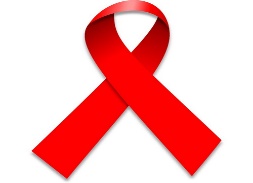 Показатель 3.3.1 составил 0,11 случаев на 1000 неинфицированных человек3.3.3 Заболеваемость малярией на 1000 человек(целевое значение 2020 год -0,001; 2025 год – 0,001; 2030 год – 0,001).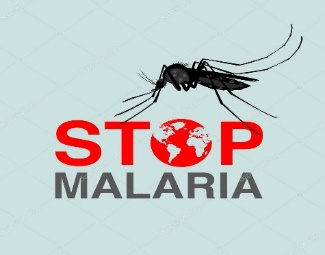 Показатель 3.3.3. составил 0,000 случаев на 1000 человек3.3.4. Заболеваемость гепатитом В на 100 000 человек(целевое значение 2020-11,2; 2025-9,5; 2030 -8,0)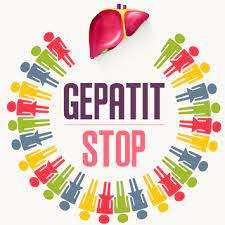 Показатель 3.3.4 составил 9,25 случаев на 100 000 человек3.b.1 Доля целевой группы населения, охваченной иммунизацией всеми вакцинами, включенными в национальные программы (процент)(целевое значение 2020 год -97; 2025 год – 97; 2030 год – 97)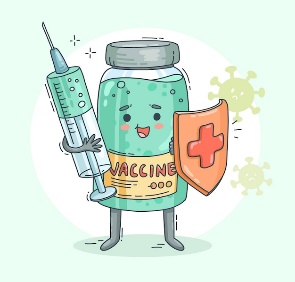 корь, эпидемический паротит, краснуха – 98,4%; полиомиелит – 99,3%;дифтерия, столбняк, коклюш – 97,9%; туберкулез – 95,9%; вирусный гепатит В – 99,0%3.d.1 Способность соблюдать Международные медико-санитарные правила (ММСП) и готовность к чрезвычайным ситуациям в области общественного здравоохраненияМероприятия, проведенные по профилактике особо опасных инфекций в соответствии с Комплексным планом мероприятий по санитарной охране на 2021-2025 годы, нормативными документами Министерства здравоохранения Республики Беларусь по профилактике бешенства и другими ТНПА позволили предотвратить заболевание людей инфекциями, имеющими международное значение, бешенством, туляремией, бруцеллезом, геморрагической лихорадкой с почечным синдромом, сибирской язвой.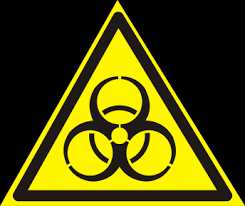 Проведено 23 показательных контрольных учения, на которых отработаны вопросы локализации и ликвидации очагов инфекционных заболеваний, имеющих международное значение3.9.2 Смертность от отсутствия безопасной воды, безопасной санитарии и гигиены (от отсутствия безопасных услуг в области водоснабжения,санитарии и гигиены (ВССГ) для всех)Показатель обеспеченности потребителей качественной питьевой водой по итогам года составил 99,4%. Инфекционные заболевания, обусловленные водным фактором, не зарегистрированы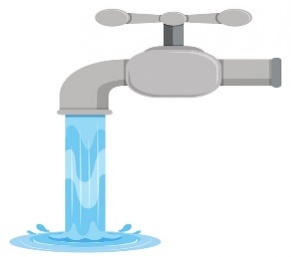 3.9.1 Смертность от загрязнения воздуха в жилых помещениях и атмосферного воздухаВ сравнении с 2013 годом выбросы от мобильных источников снизились с 120,3 до 41,0 тыс. тонн в год или на 65,9 процента, промышленные выбросы снизились с 105,8 до 105,4 тыс. тонн в год или на 0,4 процента.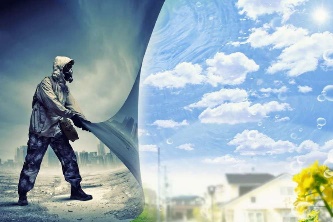 3.а.1.1 Распространенность употребления табака в возрасте 16 лет и старшеПоказатель 3.а.1.1 по итогам 2023 года составил 23,7 % (– 1,3% к уровню предыдущего года). Многолетняя динамика характеризуется отсутствием тенденции к росту(снижению)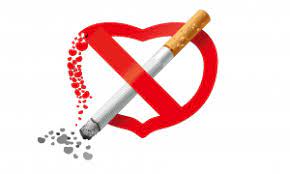 Целевой показатель «Уровень распространенности употребления табака лицами в возрасте 16 лет и старше», установленный на 2023 год Государственной программой «Здоровье народа и демографическая безопасность» на 2021 – 2025 годы составляет 28,2% - фактический показатель ниже целевого значения.